Lovorka Grgec Bermanec je redovita profesorica na Fakultetu strojarstva i brodogradnje (FSB) Sveučilišta u Zagrebu. Bavi se mjeriteljstvom procesnih veličina, voditeljica je Katedre za toplinsku i procesnu tehniku FSB-a i Laboratorija za procesna mjerenja koji je nositelj državnih etalona za temperaturu, tlak i vlažnost. 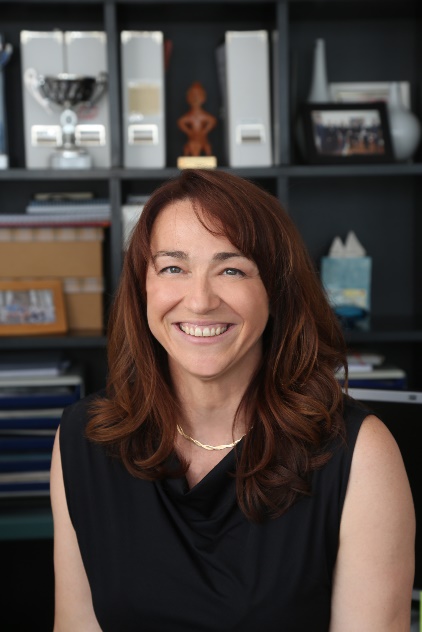 Veslanjem se počela baviti sa četrdeset godina tj. 'kad su djeca narasla' i pravi je primjer da nikad nije kasno da se jako zaljubite u neki sport. Sudjeluje na brojnim veslačkim regatama u Hrvatskoj, europskim i svjetskim Masters regatama, te skoro svim regatama iz Capital Cup serije. Višestruka je prvakinja Hrvatske u dublu u veteranskoj kategoriji a često nastupa i u mix posadama četveraca i osmeraca. Od 2014. godine zadužena je za organizaciju tradicionalne ‘FSB veslačke regate’ (Veslački susret osmeraca studenata strojarstva i brodogradnje) koju zajedno organiziraju FSB, VSZ i HAVK Mladost. U Upravnom odboru HAVK Mladost je od 2018. godine.  Udata je i majka dvojice sinova. 